Подредување на настани според нивно времетраење-дијаграм за времетоИме_______________Како го поминуваш денот? Подреди ги настаните по редослед како што е почнато. Горе го внесуваш часот, а долу што правиш во тој период од денот.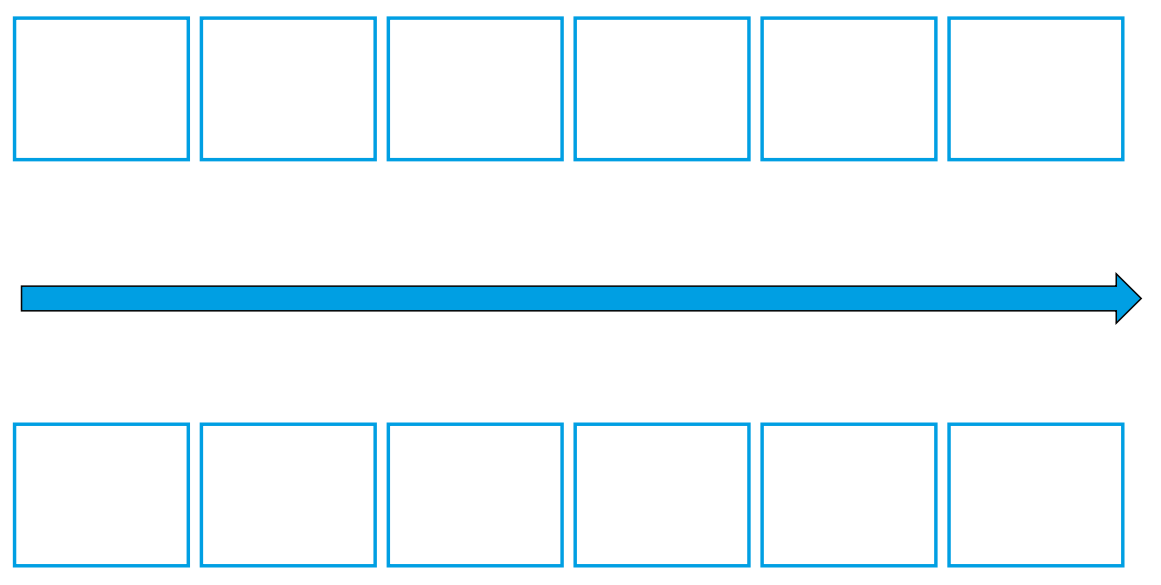 